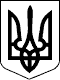 ВЕЛИКОСЕВЕРИНІВСЬКА СІЛЬСЬКА РАДА
КРОПИВНИЦЬКОГО РАЙОНУ КІРОВОГРАДСЬКОЇ ОБЛАСТІП`ЯТА  СЕСІЯ ВОСЬМОГО СКЛИКАННЯРІШЕННЯвід « » лютого 2021року                                                                       № с.Велика СеверинкаПро внесення змін до рішення Великосеверинівської сільської ради від 28 грудня 2020 року №83  «Про затвердження Програми поводження з твердими побутовими відходами на території Великосеверинівської сільської ради на період 2021-2023 років»Відповідно до ст.ст. 26,42 Закону України «Про місцеве самоврядування в Україні», ст.34 Закону України “Про благоустрій населених пунктів”, Закону України «Про відходи», постанови Кабінету Міністрів України від 4 березня 2004 року № 265 «Про затвердження Програми поводження з твердими побутовими відходами»,СІЛЬСЬКА РАДА ВИРІШИЛА:1.Внести зміни у додаток 1 «Заходи програми поводження з твердими побутовими відходами по Великосеверинівській  сільській раді на 2021-2023 роки» виклавши його в новій редакції, що додається. 2.Контроль за виконанням даного рішення покласти на постійні комісії сільської ради з питань земельних відносин, будівництва, транспорту, зв’язку, екології та охорони навколишнього середовища та з питань благоустрою, комунальної власності, житлово-комунального господарства.Сільський голова                                                                     С.ЛЕВЧЕНКОЛідія Косарчук05.02.2021Додаток 1до рішення сесії Великосеверинівськоїсільської ради 17.02.2021р. №(у редакції рішення сесії Великосеверинівськоїсільської ради від 28.12..2020р. № 83)ЗаходиПрограми поводження з твердими побутовими відходами по Великосеверинівській  сільській раді на 2021-2023 рокиЗаходи ПрограмиВідповідальнівиконавціТермінвиконання(рік)Обсягфінансування,тис. грн.ДжерелафінансуванняВідведеннямісця під створення полігону твердих побутових відходів.Виконком сільської ради2021100,0Бюджет сільської територіальної громадиНалагодження схем збору відходів  від населення, підприємств та організацій.ЖКП202220,0Бюджет сільської територіальної громадиПридбання сміттєвозу, або іншої техніки для збору, транспортування сміття.Виконком сільської ради20231500,0Державний, бюджет сільської територіальної громади, інші джерела фінансування, не забороненізаконодавствомУкладання договорів зі споживачами послуг на вивезення та утилізацію твердих побутових відходів та  врегулювання тарифів.ЖКП2021-20235,0Бюджет сільської територіальної громадиПридбання контейнерів для запровадженняроздільного збору ТПВ.Виконкомсільської ради2022200,0Бюджет сільської територіальної громади, інші джерела фінансування, не забороненізаконодавствомЧерез засоби масової інформації, депутатський корпус  проводити роз'яснювальну, навчально–виховну роботу щодо поводження з твердими побутовими відходами.Депутати сільської ради2021-20231,0Бюджет сільської територіальної громадиПридбання сортувальної лінії.Виконком сільської ради2023250,0Бюджет сільської територіальної громади, інші джерела фінансування, не заборонені законодавствомОплата послуг з вивезення твердих побутових відходівЖКП2021-20231500,0Бюджет сільської територіальної громадиВсього3576,0